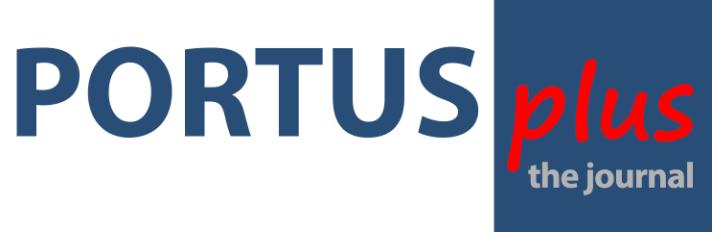 Theme of the paperTHEMATIC AREA - AHistory of port citiesTHEMATIC AREA - BEconomy and businessTHEMATIC AREA - CContemporary port cities and new port-city relations modelsTHEMATIC AREA - DFuture scenarios: planning and perspectiveTHEMATIC AREA - ERestructuring urban-port waterfrontsTHEMATIC AREA - FArchitecture and port city landscapeTHEMATIC AREA - GUrban-port development and environmental sustainabilityTHEMATIC AREA - HCulture and identityTHEMATIC AREA - IPort city didacticsTHEMATIC AREA - JInfrastructures, transport, intermodality, logisticsTHEMATIC AREA - KPort, city and territoryThe paper will be sent to the Scientific SecretariatBy mail on CD/DVDBy emailBy courierOtherThe undersigned authorizes (as per law D.Lgs.196/2003 art. 7,13,23) the treatment and communication of his personal data, including any that may be requested in the future in addition to that requested above, to third parties exclusively for purposes involving the activity declared.Date……………………………….Signature…………………………………………….PORTUSplus_the online Journal of RETERETE Publisher, , ISSN: 2039-6422ATTACHMENT BRegistration formRegistration formTitle of the paper Author/s (Name, Surname) Agency/Institution represented Street/n.° Postal Code City Country/State Tel. Fax. E-mail 